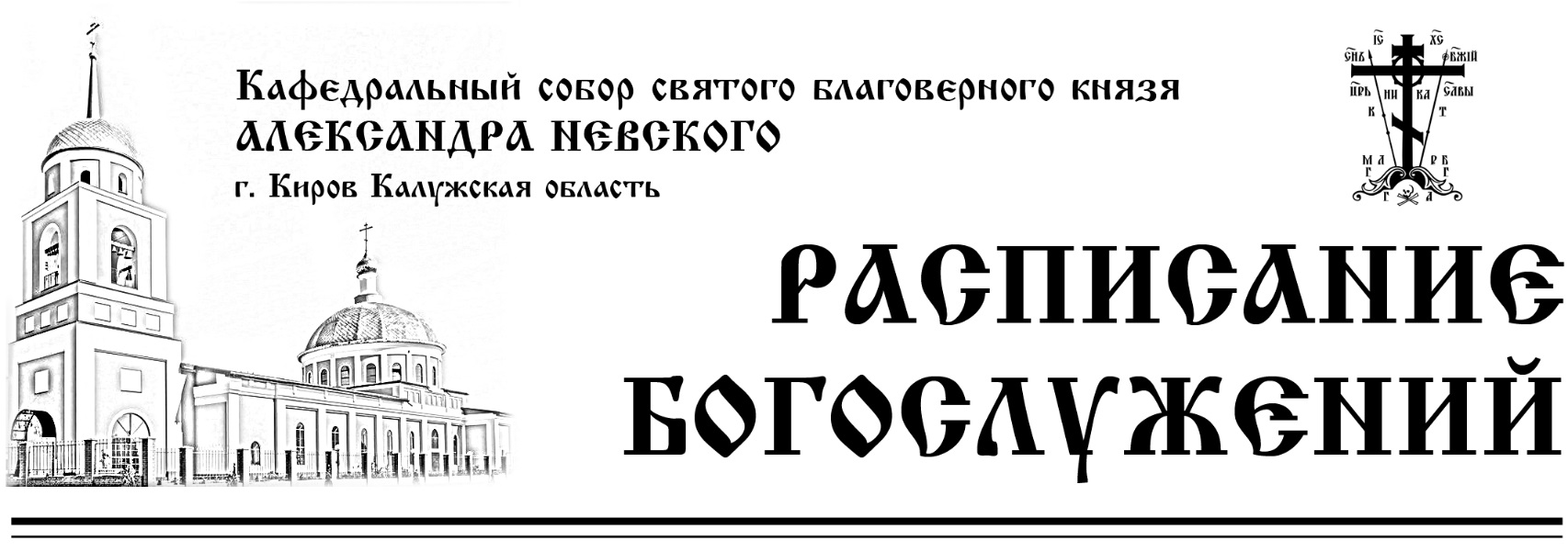 1 АПРЕЛЯ Среда08001700МУЧЕНИКОВ ХРИСАНФА И ДАРИИ. УТРЕННЕЕ БОГОСЛУЖЕНИЕ И ЛИТУРГИЯ ПРЕЖДЕОСВЯЩЕННЫХ ДАРОВВОДОСВЯТНЫЙ МОЛЕБЕН. ПАНИХИДА. УТРЕНЯ С ЧТЕНИЕМ ПОКАЯННОГО КАНОНА ПРЕПОДОБНОГО АНДРЕЯ КРИТСКОГОМАРИИНО СТОЯНИЕ 2 АПРЕЛЯЧетверг080011001700ЧЕТВЕРТОК ВЕЛИКОГО КАНОНА.Преподобных Иоанна, Сергия и прочих.УТРЕННЕЕ БОГОСЛУЖЕНИЕ И ЛИТУРГИЯ ПРЕЖДЕОСВЯЩЕННЫХ ДАРОВВОДОСВЯТНЫЙ МОЛЕБЕН ПРЕД СВЯТЫНЯМИ.ВОДОСВЯТНЫЙ МОЛЕБЕН ПРЕД СВЯТЫНЯМИ.3 АПРЕЛЯПятница09001700ПРЕПОДОБНОГО СЕРАФИМА ВЫРИЦКОГОВОДОСВЯТНЫЙ МОЛЕБЕН ПРЕД СВЯТЫНЯМИ.УСТАВНОЕ ВЕЧЕРНЕЕ БОГОСЛУЖЕНИЕЗа вечерним богослужением читается Великий акафист Пресвятой Богородицы4 АПРЕЛЯСуббота0800103011001600ПОХВАЛА ПРЕСВЯТОЙ БОГОРОДИЦЫ.Суббота акафистаЧАСЫ И БОЖЕСТВЕННАЯ ЛИТУРГИЯЗАУПОКОЙНАЯ ЛИТИЯ ТАИНСТВО ИСПОВЕДИ.ТАИНСТВО СОБОРОВАНИЯ.ВСЕНОЩНОЕ БДЕНИЕ. ИСПОВЕДЬ.Великая вечерня, утреня и 1 час. 5 АПРЕЛЯВоскресенье08301600НЕДЕЛЯ 5-я ВЕЛИКОГО ПОСТА. Преподобной Марии ЕгипетскойЧАСЫ И БОЖЕСТВЕННАЯ ЛИТУРГИЯВОДОСВЯТНЫЙ МОЛЕБЕН ПРЕД ИКОНАМИ И КОВЧЕГАМИ СВЯТЫХ МОЩЕЙ ВЕЛИКОМУЧЕНИКА ПАНТЕЛЕИМОНА ЦЕЛИТЕЛЯ И БЛАЖЕННОЙ МАТРОНЫ МОСКОВСКОЙПАССИЯ. УСТАВНОЕ ВЕЧЕРНЕЕ БОГОСЛУЖЕНИЕ С ЧТЕНИЕМ АКАФИСТА СТРАСТЯМ ХРИСТОВЫМ.6 АПРЕЛЯПонедельник09001600СЕДМИЦА 6-я ВЕЛИКОГО ПОСТА.ПРЕДПРАЗДНСТВО БЛАГОВЕЩЕНИЯ ПРЕСВЯТОЙ БОГОРОДИЦЫВОДОСВЯТНЫЙ МОЛЕБЕН ПРЕД ИКОНАМИ И КОВЧЕГАМИ СВЯТЫХ МОЩЕЙ ВЕЛИКОМУЧЕНИКА ПАНТЕЛЕИМОНА ЦЕЛИТЕЛЯ И БЛАЖЕННОЙ МАТРОНЫ МОСКОВСКОЙВСЕНОЩНОЕ БДЕНИЕ. ИСПОВЕДЬ.Великое повечерие с литией, утреня и 1 час. 7 АПРЕЛЯ Вторник080016301700БЛАГОВЕЩЕНИЕ ПРЕСВЯТОЙ БОГОРОДИЦЫНа трапезе разрешается вкушение рыбыЧАСЫ И БОЖЕСТВЕННАЯ ЛИТУРГИЯСЛАВЛЕНИЕ. ВОДОСВЯТНЫЙ МОЛЕБЕНМОЛЕБЕН ДЛЯ БЕРЕМЕННЫХ ПРЕД ИКОНОЙ БОЖИЕЙ МАТЕРИ «ПОМОЩНИЦА В РОДАХ»УСТАВНОЕ ВЕЧЕРНЕЕ БОГОСЛУЖЕНИЕДвупсалмие, утреня и 1 час.ВОДОСВЯТНЫЙ МОЛЕБЕН ПРЕД СВЯТЫНЯМИ.8 АПРЕЛЯ Среда080011001700ОТДАНИЕ ПРАЗДНИКА БЛАГОВЕЩЕНИЯ ПРЕСВЯТОЙ БОГОРОДИЦЫ.УТРЕННЕЕ БОГОСЛУЖЕНИЕ И ЛИТУРГИЯ ПРЕЖДЕОСВЯЩЕННЫХ ДАРОВВОДОСВЯТНЫЙ МОЛЕБЕН. ПАНИХИДА. ВОДОСВЯТНЫЙ МОЛЕБЕН ПРЕД ИКОНАМИ И КОВЧЕГАМИ СВЯТЫХ МОЩЕЙ ВЕЛИКОМУЧЕНИКА ПАНТЕЛЕИМОНА ЦЕЛИТЕЛЯ И БЛАЖЕННОЙ МАТРОНЫ МОСКОВСКОЙ9 АПРЕЛЯЧетверг09001700СВЯТОЙ МУЧЕНИЦЫ МАТРОНЫ СОЛУНСКОЙ.ВОДОСВЯТНЫЙ МОЛЕБЕН ПРЕД ИКОНАМИ И КОВЧЕГАМИ СВЯТЫХ МОЩЕЙ ВЕЛИКОМУЧЕНИКА ПАНТЕЛЕИМОНА ЦЕЛИТЕЛЯ И БЛАЖЕННОЙ МАТРОНЫ МОСКОВСКОЙУСТАВНОЕ ВЕЧЕРНЕЕ БОГОСЛУЖЕНИЕДвупсалмие, утреня и 1 час.ВОДОСВЯТНЫЙ МОЛЕБЕН ПРЕД СВЯТЫНЯМИ.10 АПРЕЛЯПятница08001700ПРЕПОДОБНОГО ИЛАРИОНА НОВОГО, ИГУМЕНА ПЕЛИКИТСКОГОУТРЕННЕЕ БОГОСЛУЖЕНИЕ И ЛИТУРГИЯ ПРЕЖДЕОСВЯЩЕННЫХ ДАРОВВЕЧЕРНЕЕ БОГОСЛУЖЕНИЕ. СЛАВОСЛОВИЕ.Двупсалмие, утреня и 1 час.11 АПРЕЛЯСуббота080010001600ЛАЗАРЕВА СУББОТАВоскрешение праведного ЛазаряНа трапезе разрешается вкушение рыбной икрыЧАСЫ И БОЖЕСТВЕННАЯ ЛИТУРГИЯПАНИХИДАВСЕНОЩНОЕ БДЕНИЕ. ИСПОВЕДЬ.Великая вечерня, утреня и 1 час. ОСВЯЩЕНИЕ ВЕРБ12 АПРЕЛЯВоскресенье08301030НЕДЕЛЯ 6-я, ВАИЙ, ВЕРБНОЕ ВОСКРЕСЕНЬЕВХОД ГОСПОДЕНЬ В ИЕРУСАЛИМНа трапезе разрешается вкушение рыбыЧАСЫ И БОЖЕСТВЕННАЯ ЛИТУРГИЯОСВЯЩЕНИЕ ВЕРБВОДОСВЯТНЫЙ МОЛЕБЕН ПРЕД СВЯТЫНЯМИ.13 АПРЕЛЯПонедельник09001700СТРАСТНАЯ СЕДМИЦА.ВЕЛИКИЙ ПОНЕДЕЛЬНИКУБОРКА ХРАМА И ТЕРРИТОРИИУСТАВНОЕ ВЕЧЕРНЕЕ БОГОСЛУЖЕНИЕДвупсалмие, утреня и 1 час.ВОДОСВЯТНЫЙ МОЛЕБЕН ПРЕД СВЯТЫНЯМИ.14 АПРЕЛЯВторник08001700СТРАСТНАЯ СЕДМИЦА.ВЕЛИКИЙ ВТОРНИКУТРЕННЕЕ БОГОСЛУЖЕНИЕ И ЛИТУРГИЯ ПРЕЖДЕОСВЯЩЕННЫХ ДАРОВВОДОСВЯТНЫЙ МОЛЕБЕН ПРЕД СВЯТЫНЯМИ.УСТАВНОЕ ВЕЧЕРНЕЕ БОГОСЛУЖЕНИЕДвупсалмие, утреня и 1 час.15 АПРЕЛЯСреда080011001700СТРАСТНАЯ СЕДМИЦА.ВЕЛИКАЯ СРЕДАУТРЕННЕЕ БОГОСЛУЖЕНИЕ И ЛИТУРГИЯ ПРЕЖДЕОСВЯЩЕННЫХ ДАРОВВОДОСВЯТНЫЙ МОЛЕБЕН ПРЕД ИКОНАМИ И КОВЧЕГАМИ СВЯТЫХ МОЩЕЙ ВЕЛИКОМУЧЕНИКА ПАНТЕЛЕИМОНА ЦЕЛИТЕЛЯ И БЛАЖЕННОЙ МАТРОНЫ МОСКОВСКОЙУСТАВНОЕ ВЕЧЕРНЕЕ БОГОСЛУЖЕНИЕ(двупсалмие, утреня и 1 час)И ТАИНСТВО СОБОРОВАНИЯ16 АПРЕЛЯЧетверг080011001700СТРАСТНАЯ СЕДМИЦА.ВЕЛИКИЙ ЧЕТВЕРГВОСПОМИНАНИЕ ТАЙНОЙ ВЕЧЕРИЧАСЫ И БОЖЕСТВЕННАЯ ЛИТУРГИЯ СВЯТИТЕЛЯ ВАСИЛИЯ ВЕЛИКОГОМОЛЕБНОЕ ПЕНИЕ И ПРОВОДЫ СВЯТЫХ МОЩЕЙ ВЕЛИКОМУЧЕНИКА ПАНТЕЛЕИМОНА ЦЕЛИТЕЛЯ И БЛАЖЕННОЙ МАТРОНЫ МОСКОВСКОЙВЕЧЕРНЕЕ БОГОСЛУЖЕНИЕ С ЧТЕНИЕМ 12-ти СТРАСТНЫХ ЕВАНГЕЛИЙ17 АПРЕЛЯПятница080014001700СТРАСТНАЯ СЕДМИЦА. ВЕЛИКИЙ ПЯТОК. ВОСПОМИНАНИЕ СВЯТЫХ СПАСИТЕЛЬНЫХ СТРАСТЕЙ ГОСПОДА НАШЕГО ИИСУСА ХРИСТАДЕНЬ СТРОГОГО ПОСТАЦАРСКИЕ ЧАСЫВЕЧЕРНЯ, ВЫНОС ПЛАЩАНИЦЫ, МАЛОЕ ПОВЕЧЕРИЕ С ЧТЕНИЕМ КАНОНАУСТАВНОЕ ВЕЧЕРНЕЕ БОГОСЛУЖЕНИЕ.КРЕСТНЫЙ ХОД С ПЛАЩАНИЦЕЙ18 АПРЕЛЯСуббота070021002300СТРАСТНАЯ СЕДМИЦА.ВЕЛИКАЯ СУББОТАЧАСЫ, ИЗОБРАЗИТЕЛЬНЫЕ, ВЕЧЕРНЯ И ЛИТУРГИЯ СВТ. ВАСИЛИЯ ВЕЛИКОГОС 10:00 ДО 18:00 ОСВЯЩЕНИЕ КУЛИЧЕЙТАИНСТВО ИСПОВЕДИПОЛУНОЩНИЦА19 АПРЕЛЯВоскресенье000009001030СВЕТЛОЕ ХРИСТОВО ВОСКРЕСЕНИЕ. ПАСХА.НАЧАЛО ПАСХАЛЬНОГО БОГОСЛУЖЕНИЯКРЕСТНЫЙ ХОД, УТРЕНЯ И БОЖЕСТВЕННАЯ ЛИТУРГИЯ СВТ. ИОАННА ЗЛАТОУСТАЧАСЫ И БОЖЕСТВЕННАЯ ЛИТУРГИЯПАСХАЛЬНАЯ ВЕЧЕРНЯРАЗДАЧА БЛАГОДАТНОГО ОГНЯ20 АПРЕЛЯ Понедельник1700ПОНЕДЕЛЬНИК СВЕТЛОЙ СЕДМИЦЫ.ПАСХАЛЬНОЕ ВЕЧЕРНЕЕ БОГОСЛУЖЕНИЕ 21 АПРЕЛЯВторник08001700ВТОРНИК СВЕТЛОЙ СЕДМИЦЫ.ИВЕРСКОЙ ИКОНЫ БОЖИЕЙ МАТЕРИ.ЧАСЫ И БОЖЕСТВЕННАЯ ЛИТУРГИЯКРЕСТНЫЙ ХОД.ПАСХАЛЬНОЕ ВЕЧЕРНЕЕ БОГОСЛУЖЕНИЕ 22 АПРЕЛЯСреда0800СРЕДА СВЕТЛОЙ СЕДМИЦЫ.ЧАСЫ И БОЖЕСТВЕННАЯ ЛИТУРГИЯКРЕСТНЫЙ ХОД.23 АПРЕЛЯЧетверг1700ЧЕТВЕРГ СВЕТЛОЙ СЕДМИЦЫ.ПАСХАЛЬНОЕ ВЕЧЕРНЕЕ БОГОСЛУЖЕНИЕ 24 АПРЕЛЯПятница08001700ПЯТНИЦА СВЕТЛОЙ СЕДМИЦЫ.ИКОНЫ БОЖИЕЙ МАТЕРИ «ЖИВОНОСНЫЙ ИСТОЧНИК»ЧАСЫ И БОЖЕСТВЕННАЯ ЛИТУРГИЯВОДОСВЯТНЫЙ МОЛЕБЕН. КРЕСТНЫЙ ХОДПАСХАЛЬНОЕ ВЕЧЕРНЕЕ БОГОСЛУЖЕНИЕ25 АПРЕЛЯСуббота080015001600СУББОТА СВЕТЛОЙ СЕДМИЦЫ.ЧАСЫ И БОЖЕСТВЕННАЯ ЛИТУРГИЯпо заамвонной молитве раздробляется артос и раздается верующимПОКАЯННЫЙ МОЛЕБЕН ПЕРЕД МОЩАМИ ВИФЛЕЕМСКИХ МЛАДЕНЦЕВ ДЛЯ КАЮЩИХСЯ В ГРЕХЕ ДЕТОУБИЙСТВА ВО ЧРЕВЕВСЕНОЩНОЕ БДЕНИЕ. ИСПОВЕДЬ.Великая вечерня, утреня и 1 час. 26 АПРЕЛЯВоскресенье0830АНТИПАСХА. НЕДЕЛЯ 2-я ПО ПАСХЕ, АПОСТОЛА ФОМЫ.ЧАСЫ И БОЖЕСТВЕННАЯ ЛИТУРГИЯКРЕСТНЫЙ ХОД. МОЛЕБЕН.27 АПРЕЛЯПонедельник1700СЕДМИЦА 2-я ПО ПАСХЕ. Мучеников Антония, Иоанна и еже с ними.УСТАВНОЕ ВЕЧЕРНЕЕ БОГОСЛУЖЕИЕВечерня, утреня и 1 час.ПАНИХИДА28 АПРЕЛЯВторник08001700РАДОНИЦА. ПОМИНОВЕНИЕ УСОПШИХ.ЧАСЫ И БОЖЕСТВЕННАЯ ЛИТУРГИЯПАНИХИДАУСТАВНОЕ ВЕЧЕРНЕЕ БОГОСЛУЖЕИЕВечерня, утреня и 1 час.29 АПРЕЛЯ Среда0800МУЧЕНИЦ АГАПИИ, ИРИНЫ И ХИОНИИ. ЧАСЫ И БОЖЕСТВЕННАЯ ЛИТУРГИЯ.ПАНИХИДА1 МАЯПятница1700ПРП. ИОАННА, УЧЕНИКА ПРП. ГРИГОРИЯ ДЕКАПОЛИТАВЕЧЕРНЕЕ БОГОСЛУЖЕИЕ. ПОЛИЕЛЕЙ. Вечерня, полиелейная утреня и 1 час.2 МАЯСуббота080010001600СВЯТОЙ БЛАЖЕННОЙ МАТРОНЫ МОСКОВСКОЙ.ЧАСЫ И БОЖЕСТВЕННАЯ ЛИТУРГИЯПАНИХИДАВСЕНОЩНОЕ БДЕНИЕ. ИСПОВЕДЬ.Великая вечерня, утреня и 1 час. 3 МАЯВоскресенье08301600НЕДЕЛЯ 3-я ПО ПАСХЕ, СВЯТЫХ ЖЕН-МИРОНОСИЦ.ЧАСЫ И БОЖЕСТВЕННАЯ ЛИТУРГИЯКРЕСТНЫЙ ХОД. МОЛЕБЕН.ВЕЧЕРНЕЕ БОГОСЛУЖЕНИЕ С ЧТЕНИЕМ АКАФИСТА «ВОСКРЕСЕНИЮ ХРИСТОВУ»